Marlborough Police Department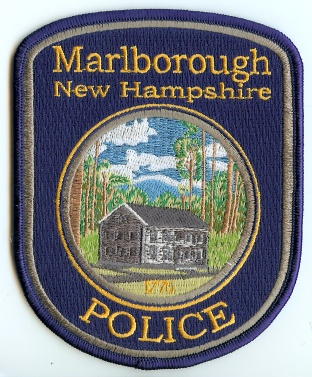 P. O. Box 487~ 236 Main StreetMarlborough, New Hampshire 03455-0487Office: (603) 876-3311     FAX: (603) 876-3690“Equal Opportunity Employer”______________________________________________________________________________Business Emergency Contact InformationBusiness Emergency Contact InformationBusiness Emergency Contact InformationBusiness Emergency Contact InformationBusiness Emergency Contact InformationBusiness Emergency Contact InformationBusiness Emergency Contact InformationBusiness Emergency Contact InformationBusiness Emergency Contact InformationBusiness Emergency Contact InformationBusiness NameBusiness NameBusiness Physical AddressBusiness Physical AddressBusiness Physical AddressBusiness Phone Number(s)Business Phone Number(s)Business Phone Number(s)Contact/Key holder Information:Contact/Key holder Information:Contact/Key holder Information:1.NamePhone NumberPhone Number2.NamePhone NumberPhone Number3.NamePhone NumberPhone Number    Alarm Company Information    Alarm Company Information    Alarm Company Information    Alarm Company InformationCompany NameCompany NamePhone NumberPhone NumberAdmin Use Only